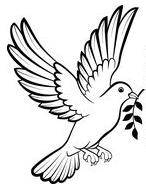 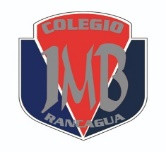 COLEGIO PRESIDENTE JOSÉ MANUEL BALMACEDASALVADOR ALLENDE 0893. RANCAGUA       UNIDAD TÉCNICA PEDAGÓGICA                                                      R E L I G I Ó N                                                 Profesora: MARÍA ELENA MADRID CERDA	                 mariaelena.madrid@colegio-josemanuelbalmaceda.clGUÍA 6              TERCERO BÁSICO               Sem07 / 04 al 08 Mayo2020  Nombre:………………………………………………………………………………………………Curso: …………………………………………………      Fecha: ………………………………RETROLALIMENTACION  2U.1: SER HUMANO E HIJO DE DIOS CUARESMA – SEMANA SANTAO.A.U.: Comprender que Jesús es humano e Hijo de Dios que murió por nosotros.-------------------------------------------<<  >>-------------------------------------------INDICADORES.:Indican que las promesas que Dios hizo al pueblo de Israel y a la humanidad se cumplen en Jesús de Nazaret.Señalan en pasajes del Evangelio según Mateo cómo la vida de Jesús fue un constante cumplir lo escrito de Él en las Escrituras. Para recordar: El Señor Jesús es el Hijo de Dios y de la Virgen María, y que nos enseña a ser hijos del Padre viviendo como hermanos. Los hijos del Padre Dios se reúnen como hermanos para escuchar su Palabra, hasta el día en que nos hablará cara a cara en el cielo.Respetar y valorar las ideas y creencias distintas de las propias y reconocer el diálogo como fuente permanente de humanización, superación, diferencias y de aproximación a la verdad.Reflexiona antes de trabajar guía: Link que servirán para repasar materia:Historia de Jesús  https://youtu.be/VMlAONyDzH0?t=372Canta El amor de Dios es Maravilloso https://youtu.be/LIcPmn1IWD4?t=36Algún día el mundo será así  https://youtu.be/kLmcjoDtZKg?t=1Instrucciones:leer atentamente y desarrollar  guía de trabajo, pensando en Semana Santa.Seguir las indicaciones con mucha atención, paso a paso según cada ítem.Responder solo la respuesta que sabes con seguridad, confía en lo que sabes y aprendiste, SIN PEDIR AYUDA, tú puedes, demostrarás lo aprendido con honestidad.Si tienes dudas escribe al correo de tu profesora.-------------------------------------------<<  >>-------------------------------------------<<  <<III.- Encierra en un círculo la respuesta correcta, sobre el sacrificio de Jesús de Nazaret. 13.- Jesús de Nazaret entrega su vida para salvarnos del pecado por:a.- Justicia.                    	               b.- Amor.                               c.- Venganza. d.- Derrotado. 		               e.- Fama.14.- El cartel en la Cruz de I.N.R.I significa:a.- Este es Jesús de Nazaret.           b.- Hijo de Dios.                     c.-  Jesús Judío.d.- Hijo y Rey de Nazaret                  e.- Jesús de Nazaret Rey de los Judíos.15.- Jesús cumple su misión en la tierra por:a.- Hacer la voluntad de Dios.            b.-	Para llamar la atención.    c.- Hacer milagrosd.- Hacer noticia y farándula.              e.- Ayudar a los necesitados16.- Al pie de la Cruz acompañaron a Jesús de Nazaret hasta el final:a.- Los apóstoles.                                   b.- Pedro y Pablo.             c.- Las tres Marías.d.- María su madre y el apóstol Juan.	e.-  ninguna de las anteriores.IV.-  Lee el Texto del Evangelio de San Lucas 24, 1-7 y escribe sobre la Resurrección de Jesús de Nazaret: 17.- Describe cómo fue la Resurrección de Jesús de Nazaret:……………………………………………………………………………………………………………………………………………………………………………………………………………………………………………………………………………………………  .-…………………………………….. <<   >> ……………………………………..RESPONDE CON SINCERIDAD AUTOEVALUACION: Encierra con un círculo tu respuesta del trabajo realizado en casa junto a tu familia.1.- ¿Cómo te sentías al hacer las actividades?:   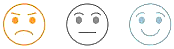 2.- En esta UNIDAD como te fue según tu reflexión: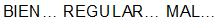 BendicionesSOLUCIONARIO de RESPUESTAS, refuerza comparando con una reflexión de tus respuestas en familia.APORTE  para MEJORAR la  CLASE¿Qué agregarías a estos trabajos realizados en casa?……………………………………………………………………………………..……………………………………………………………………………………..……………………………………………………………………………………..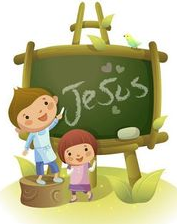 M U Y      B I E N¡ A s í     s e     h a c e !T E        F E L I C I T ONota: Registra en tu cuaderno lo que fue significativo de esta unidad para ti.Reflexión: ¿Jesús es el hijo de DIOS?  ¿Qué nos enseña JESÚS con su sacrificio? ¿Qué sacrificio has hecho en tu familia? ¿Cómo demuestran tus padres el amor en tu familia? ¿Qué es hacer la voluntad de Dios? ¿Qué día resucita JESÚS? ¿Para qué resucita? ¿Quién perdona nuestras ofensas? ¿Tú familia te perdona cuando cometes errores? ¿Da un abrazo a la persona que tienes más cercana a ti?  ¿Te gustó trabajar en casa? ¿Por qué? Comenta con tu familia.Reconocer que Jesús es el Hijo de Dios que murió por nosotros.Actúa bien para que Dios y tus seres queridos se sientan Felices de ti.Un abrazo que Dios te bendiga.Introducción: Queridos/as estudiantes, en esta guía reforzaras aprendizajes para comprobar lo que sabes y consolidar lo aprendido, demostrando cuanto has avanzado en casa unto a tu familia con esta Unidad1: SER HUMANO E HIJO DE DIOS, lee con respeto textos e instrucciones poniendo mucha atención a todas las indicaciones, responde a conciencia y SIN AYUDA, solo lo que aprendiste, reflexiona,  pinta, selecciona y marca respuestas, al finalizar compara tus respuestas y comprueba con solucionario para reforzar y reflexionar junto a tu familia tu trabajo en casa.CONTENIDOS:3.- EN LA CRUZ DEMOSTRÓ SUFRIMIENTO HUMANO Y AMOR DIVINO.4.- JESÚS RESUCITÓ Y CONFIRMO QUE ERA EL VERDADERO HIJO DE DIOSDESARROLLA GUÍA 5  DE RELIGIÓN          RET.2        3ero. básicoNÚMERO DE PREGUNTARESPUESTAIII.- Encierra en un circulo13.- b          14.-  e             15.- a            16.- dIV.- Escribe sobre la resurrecciónAl tercer día resucita Jesús, unas mujeres lloraban porque no encontraron el cuerpo Jesús en el sepulcro,  la piedra del sepulcro estaba corrida, dos hombres  con vestiduras deslumbrantes  le dijeron porque buscan entre los muertos al que está vivo, no está aquí, él ha RESUCITADOHaz una linda ORACIÓN al SEÑOR y pide por los enfermos y desvalidos para que los cuide y nos acompañe a todos en estos momentos difíciles para el mundo entero.